Report from Infrastructure and Services Committee meeting 14 March 2018, Page 20Covers have been made for the wastewater sludge drying beds at the Wastewater Treatment Plant. This will speed up the drying time during winter. The aerator that was installed into the number 3 oxidation pond last year and has been running and has helped to maintain the oxygen levels in the pond during the hot, still days. The effluent irrigator has been running since early November and continues to operate within the moisture limits set of the land. The surrounding fences in the paddocks have now been removed for easier mowing of the irrigated area.Resource Consent Decision summary from Policy and Strategy Committee meeting 14 March 2018, Pages 8 - 9Land Use Consent Decisions 1. 170011-Discretionary Activity. Notice of Requirement to designate Council owned land for the purpose of waste water treatment disposal. The designation for the existing wastewater treatment plant is described in the District Plan as “Sewage Treatment Plant”, designation number “Dc007”, for the purpose of a sewage treatment plant. Adjoining this designation is the “Landfill” designation, designation number “Dc006”, for the purpose of landfill. Both designations are show on Map 53 of the District Plan, provided at Appendix 2: District Plan Designations. The proposed designation Dc007a (“Carterton Wastewater Treatment Plant”) and Dc007b (“Daleton Farm Treated Wastewater Storage, Land Irrigation and Public Amenity”) will replace the existing District Plan designation Dc007 (“Sewage Treatment Plant”). Part of the new designation Dc007a will replace part of Designation Dc006 Landfill. In regard to the Sewage Treatment Plant designation, the currently designated site contains a three stage tertiary treatment plant that includes oxidation ponds, a constructed surface flow wetland, a sludge disposal cell, discharge outlet, and treatment facility buildings. Currently, the wastewater treatment plant discharges treated wastewater into a tributary of Mangatārere Stream to the northwest of the site during times when the wastewater treatment plant is at capacity or when the stream flows are high. The existing pivot irrigator is situated adjacent to the Sewage Treatment Plant designation site on land known as Daleton Farm; the irrigation area is outside the bounds of the current designation and was purchased by Carterton District Council in 2012. This land in primarily pasture and is leased to a local farmer. The pivot irrigator also irrigates land within the current landfill designation. There is also an existing dripline fed by the wastewater facility that irrigates the native shelter belt along the eastern boundary of Daleton Farm, is also outside the current designation. The amendment to the designation is to provide for the continued operation of the wastewater treatment facility on the land purchased by Carterton District Council. The existing Landfill designation requires alterations to provide for the proposed public works for the following reasons: • An alteration to the boundary between Dc006 and existing designation Dc007: the current plan shown on Maps 53 and 57 of the Wairarapa Combined District Plan incorrectly includes an oxidation pond within the Landfill designation. • An alteration to the designation applied to a triangular corner of Dc006 from ‘Landfill’ to ‘Wastewater Management Facilities and Public Amenity’. This triangle of land falls within the proposed sweep of the centre pivot irrigator used to irrigate Page 8 46257 3 treated wastewater to land within Daleton Farm and will enable a slight enlargement of the irrigated area (and, therefore, increase the volume of treated wastewater able to be diverted from direct stream discharge to land irrigation). Consent was granted subject to the following condition: The scope of the works and extent of the works undertaken within the designation shall be in general accordance with the Notices of Requirement and supporting Assessment of Environmental Effects, dated April 2017.Report from Ordinary Council Meeting 28 March 2018, Pages 18-19Wastewater Treatment Plant aerial photography was re-flown last month by the local company WAIL (Wairarapa Aerial Imagery) for Council. This provides us with imagery that can be used as reference for the treatment plant upgrade project. Three sets of varying intensity images, a flyover video and elevation data was collected by the use of drone over the property. It is expected that the imagery and video from this imagery will be of use for any community communications or discussions related to the upgrade project. Section 17A of Local Government Act 17A of the Local Government Act places an obligation on Council to review the cost effectiveness of current arrangements for meeting community needs for good quality infrastructure. The first review will be the provision of our transport services and assets. A meeting was held with the Kapiti Coast District Council who has provided a template for the reviews. Kapiti Coast District Council were extremely helpful in providing these resources and have offered ongoing support. An initial meeting with South Wairarapa District Council was held to start the roading services review. There will be regular reporting to Councillors throughout the reviews.Report from Ordinary Council Meeting 18 April 2018, Pages 18-194.1 Sludge drying beds Frameworks to cover the sludge drying beds have been installed. The framework is made up of galvanised steel, fabricated locally by Tower Gates. The fibre glass sheeting required for the covers has been ordered. Once covers are in place, each cover can be moved individually, which will allow for more efficient management of the sludge, allowing for quicker turn around and reduced odours. Land irrigation is continuing until ground moisture levels rise, with levels being monitored daily. 4.2 Pump Stations Repairs are being carried out at the Waingawa pump station due to corroded electrical pump connections. This will not affect pump operations.Extraordinary Council Meeting 24 April 2018 – Adoption of Long Term Plan 2018 – 2028 Consultation Document Link to agenda Report from Ordinary Council Meeting 9 May 2018, Pages 354.2 Wastewater The land irrigation season finished on 10 April due to high rainfall and high moisture readings. The irrigation started back on 11 November 2017 giving us five months of irrigation to land. The Daleton Farm project has started the next phase. The relocation of the ephemeral channel is underway, the installation of the solar-powered water supply to the wetlands has been completed and the detailed design of the various project elements has started.Report from Infrastructure and Services Committee meeting 30 May 2018, Page 25 – 32Carterton Wastewater Project – Progress Update and Financials 1. PURPOSE To provide an update on progress with implementation of the Carterton Wastewater Project together with the financial implications of that progress and identify the governance arrangements for the project going forward. 2. SIGNIFICANCE The matters for decision in this report are not considered to be of significance under Council’s Significance and Engagement Policy. 3. BACKGROUND New resource consents for the Carterton wastewater treatment plant and effluent irrigation and disposal facilities were issued by Greater Wellington Regional Council in late November 2017. The new consents took effect on 19 January 2018. Instrumental to compliance with those consents is implementation of a four stage capital works programme commencing in 2017/18 and concluding in 2020/21. In addition to the consent based upgrade works, a number of smaller capital works have been programmed. These works relate to general improvements and renewals required to maintain levels of service for the wastewater activity as a whole, including the wastewater treatment plant and reticulation, irrespective of the new consents. In line with other initiatives to improve project management practice, it is timely to establish better governance arrangements about this project. 4. GOVERNANCE ARRANGEMENTS 4.1. Project structure review The project is a significant one for this Council and the Carterton community. As with projects of this type it is appropriate to review the governance arrangements for the project as it moves from the consenting phase into the detailed design and construction and make appropriate changes to reflect the different activities.Wellington Water was asked to carry out a review of the structure of the project and make any recommendations it considered appropriate for the delivery phase. Its recommendations are in Attachment 1. In summary it has been recommended that the Council: • Prepares a formal project plan for the construction phase, including team structure and roles, delegations, hold points for technical reviews and governance considerations. • Undertakes some additional peer reviews of the sequential batch reservoirs • Prepares a formal procurement plan for the project • Prepares a formal risk register for the project • Establishes a governance structure to provide technical, management and political governance of the project delivery. The recommendations are currently being implemented. A hold on new works has been temporarily halted ahead of the renewed project structure being put in place. This is to allow the project governance group to get established and provide input into the project and procurement plans and to consider the project risks. 4.2. Project Implementation Governance Group The first action required is to establish the project implementation governance group. The role of this group will be to provide oversight of the capital works programme, procurement processes and manage the various project risks, including budget and timeline risks. The following membership is recommended: • Chief Executive (project sponsor) • Operations Manager (project owner) • Deputy Mayor Keys (political oversight) • Councillor Deller (political oversight) • Greater Wellington Regional Council (consent authority) The Project Manager will report to the Governance Group. It is envisaged the group will oversee the preparation of the various project planning documents and then once completed would meet at milestone points and on a monthly basis. Consideration will be given once the Governance Group is up and running as to whether an additional technical specialist should also be on the group. 4.3. Community Advisory Group The consent requires that the Council establishes a community advisory group. The consent requires that the Council sends an invitation to the group for a first meeting within six months of the consent becoming operative, i.e. by 19 July 2018. The conditions set out the membership of the group, which is: a. Rangitane o Wairarapa b. Ngati Kahungunu ki Wairarapa.c. Wairarapa Public Health d. Sustainable Wairarapa e. Mangatārere Restoration Society f. GWRC g. The Consent Holder. The Council is required to supply copies of all monitoring reports to the members of the Advisory Group at the same time those reports are supplied to the Manager Environmental Regulation, Wellington Regional Council. Reports will also be provided to the Infrastructure and Services Committee and, where appropriate, the Audit and Risk Committee. Meetings of the Group are to be at least once annually and the Advisory Group is able to determine whether more frequent meetings are required. Letters to each of the above parties were sent out in March 2018. The following responses have been received: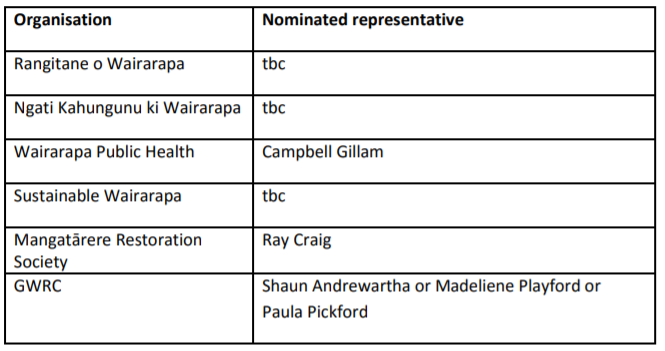 It is proposed that the Council will be represented on the group by the Operations Manager. The issue of remuneration for participating on the group has been raised. For those members of the group for which membership of the group would not form part of their normal jobs (i.e. iwi, Sustainable Wairarapa and Mangatārere Restoration Society representatives, an offer of remuneration would be appropriate. It is proposed to pay attendees a per meeting fee commensurate with other Councils fees. Officers will investigate appropriate fee levels and let the participants know, ahead of the first meeting. Project management Greg Boyle is currently managing the project on behalf of the Council. He has very successfully guided the project through its consenting phase and for that the Council owes him a debt of gratitude. Greg has indicated he would like to step aside from the project at this point. A new project manager will therefore need to be found. The Council does not have the capacity within the organisation to provide project management, although an in-house project management role is currently being established. We will need to engage a contractor to at least help with the set-up the construction phase, as recommended by Wellington Water. The process is now underway to find a suitable person. 5. CAPITAL WORKS PROGRAMME FOR THE EXPANSION PROJECT The capital works required to complete the wastewater treatment and disposal upgrade are to be carried out over the current and next three years. The description, timing and budget estimate for each of the major works is summarised in the table below: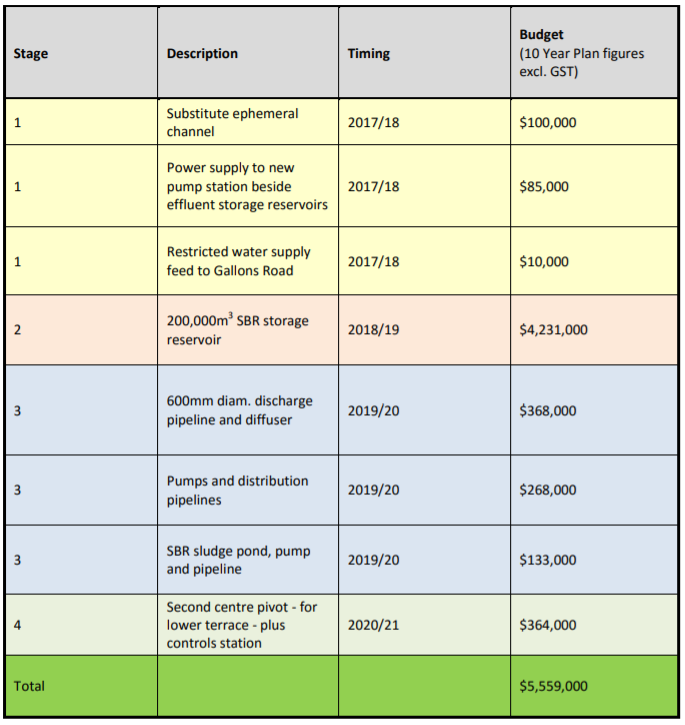 6. 2017/18 CAPITAL WORKS Progress on each of the Stage 1 projects comprising the current year’s (2017/18) upgrade programme is summarised as follows: 6.1. Substitute ephemeral channel Work is required to substitute the existing ephemeral channel with a new, constructed channel located parallel to the western boundary of the Daleton Farm property. There are two reasons for this. Firstly, because the second centre pivot irrigator will operate over the top of the existing ephemeral, and the need to avoid irrigation of effluent into water courses, there is a need to level the existing channel to avoid losing approximately 20% of the irrigable area. Secondly, the existing ephemeral stream provides a modest level of flood water storage during high river flow events, backing up from the Mangatārere Stream through a culvert beneath Gallons Road. From a flood protection perspective, GWRC required the substitute channel to be constructed to a similar volume. Due to the late consent determination post the appeal period (mid-January 2018), the available construction season for completing this work as scheduled has been compressed. To expedite the required earthworks, the work was preceded by machine removal of vegetation (mainly willow) in the existing drain. Since then, the contractor has implemented a methodology comprising essentially a cut and fill operation, but including: • stripping of topsoil from the existing channel and windrowing adjacent (mainly) on east of the channel • constructing sedimentation ponds at bottom end • stripping topsoil from replacement channel and windrowing adjacent to channel • construct sedimentation pond at bottom end of new channel • grading excavation from bottom to top • moving subsoil from new channel to old • re-grading ground level west to east where required • adding any extra material supplied by Carterton District Council • replacing topsoil & adding any additional from elsewhere on the site • grass sowing and reinstatement. The late autumn soil conditions at the site have made construction increasingly difficult. To avoid the risk of creating excessive damage to surrounding ground and inefficient use of earthmoving plant, further work has been suspended until late spring when soils will have dried sufficiently for access by heavy plant. The ephemeral channel construction is not on the critical path, so the delay will not impact on overall project delivery timeframe. As at 21 May 2018, the project was approximately 50% complete. The total budget in 2017/18 is $100,000. The unspent portion of the budget will need to carry-forward to the 2018/19 year. 6.2. Power supply to new pump station Drainage and irrigation from the new SBR storage ponds will require new pumps and power supply. This is budgeted in the 2017/18 Annual Plan for $85k. A proposal has been submitted to Powerco for a new underground 200kVa cable supply crossing beneath SH2 opposite the proposed pumping installations. The current estimate is $57k, assuming that the existing 11kVa switchgear does not need upgrading. That is a moot point at present, with a major industrial supplier at the same end of Carterton increasing its demand and the 11kVa feeder cable nearing its capacity limit. In the meantime, Powerco has essentially placed all increased load applications on hold until its planning engineers have arrived at a solution, which may in turn affect its investment in the work. The next step awaits Powerco’s approval and pricing. This project is likely to be carried through to 2018/19. 6.3. Restricted water supply to Gallons Road A new 50mm diameter, restricted water supply feed has been laid from Dalefield Road to Gallons Rd. In addition to mitigating the risks of spray drift or groundwater contamination from the irrigation activity on Daleton Farm, a supply will be needed at the new pump station and sludge tank installations associated with the new SBR reservoir. The budget for this work is $10k in 2017/18. It is expected to be completed on budget. 6.4. Fencing and planting A modest annual sum ($5,000 per year) has been provided for landscaping and fencing of Daleton Farm supplemented by funding grants from Greater Wellington Regional Council and in-kind community contributions in the form of labour. Most of the work to date has focussed on the fencing and planting of Daleton amenity wetland. 7. CAPITAL WORKS REQUIRED TO MAINTAIN CURRENT TREATMENT FACILITIES 2017/18 In addition to the above consent based projects planned for 2017/18, there are a number of other works programmed, summarised as follows: 7.1. Duplicate digester This involves installation of a second heat pump in the existing digester including modifications to the chamber, and a new mixer. This will improve digester processing turnover as sludge volumes increase post construction of the SBR. Work on this project will need to carry-over to the 2018/19 financial year. Budget is $35,000. 7.2. Renovate and cover sludge drying beds New covers were fitted to the existing, open, sludge drying beds to improve drying time and hence, sludge handling prior to disposal at the lined CDC landfill cell. Work was completed early this year. Budget is $50,000. 7.3. Gas flare at digester This project provides for the safe removal of methane gas produced from sludge in the anaerobic digester. A gas flare relies on there being sufficient methane concentration to support combustion, otherwise the gas can be stripped through the biofilters. Testing of the gas is required to confirm combustibility, scheduled for completion next month. The budget is $10,000. 8. DESIGN WORK FOR NEW SBR RESERVOIR 2018/19 The new 200,000m3 SBR reservoir is scheduled for completion over the 2018/19 summer construction period. This is by far the dominant capital works element associated with the upgrade. It provides the mechanism for effluent flow harvesting and storage, effluent source for summer irrigation over the whole Daleton Farm property, effluent quality enhancement and managed discharge regime. It is sized to achieve an optimum balance with the available CDC owned land area (approx. 40ha) for irrigation during average flow conditions.The work required to be completed ahead of the construction period, by Tonkin Taylor Ltd., involves the detailed design phase including drawings, specifications and schedules of quantities, followed by building consent application (to Waikato Regional Council as the consenting authority for dam structures), and procurement. Project construction is scheduled for completion by 29 April 2019. A copy of the project timetable is in Attachment 2. The detailed design phase was put on hold while the new project arrangements are put in place (see Section 4 above). There is a risk that this may lead to delays with the start of construction. These risks will be managed through the new project arrangements. The Regional Council will be kept informed of any issues before they arise. 9. FINANCIAL REPORT ON 2017/18 CAPITAL WORKS The 2017/18 budget approved in the Annual Plan for capital expenditure at the wastewater treatment plant, including the development of Daleton Farm, is $395,000. Funding of $343,000 was been carried forward from 2016/17 to cover work being undertaken this year. Against this total of $738,000, $333,000 has been spent up to 31 March 2018 and $514,500 is anticipated to be spent by year-end. See Attachment 3. Potentially $240,000 will be carried through to 2018/19 to complete these projects. Significant among these is the design, building consent and procurement work being done by Tonkin & Taylor ($40k), the power supply for the dam pumps and second pivot ($85k), work being done on the wetlands ($25k), the duplicate digester and gas flare ($40k) and replacement contra sheer ($50k). 10. RECOMMENDATIONS That the Committee: 1. Receives the report. 2. Agrees to the governance arrangements outlined in Section 4.2 of this report. 3. Notes the progress update on capital works associated with the Carterton Sustainable Wastewater upgrade project. 4. Notes the project timetable for completion of detailed design work for the proposed SBR storage reservoir, and that some timeline slippage may happen as a result of the project set-up activities. 5. Agrees that Councillors Keys and Deller be included on the governance group for the project implementation. Greg Boyle PROJECT MANAGER, Jane Davis CHIEF EXECUTIVEAttachments: 1. Wellington Water project review recommendations 2. Project timetable for detailed design up to construction of SBR storage reservoirs 2018/19 3. Financial Report on Waste-water capital expenditureAttachment 1 Wellington Water Construction Project Phase Set-up Recommendations 1. A formal project plan should be prepared to detail baseline project scope, schedule, budgets, organisational chart, roles and responsibilities, project execution strategy, approach to H&S, communication and community engagement, quality assurance and risk register. 2. The project plan should incorporate clearly defined stages with key milestones such as hold points for project governance and technical reviews 3. Any agreed changes to the project plan should be clearly documented going forward. 4. An independent technical review of the chosen option should be undertaken in order to close out the earlier stages of design, and to assess the risks associated with choosing a solution that has not been used in Australasia. There are a number of companies with global experience to provide process design and operational reviews, such as Stantec, Beca, Black & Veatch and Veolia 5. A summary of the current status and work completed to provide clarity going forward 6. The scope of design for the complete works needs to be identified and needs to consider decommissioning and demolition of redundant existing plant, commissioning and operation of new plant, and additional site services required such as access roads, drainage, lighting, and service water 7. A description of the existing plant and a process flow diagram should be developed to show interface with existing and new plant, and redundancy for operational resilience in the event of breakdowns, operational issues or planned maintenance. 15. A formal procurement plan should be prepared to document the basis of all existing project related contracts and planned approach for future packages of work 16. A formal procurement plan should be created or reviewed by a procurement specialist 17. Confirmation of limits of authority and delegations for contract award and variation management should be detailed in the procurement plan. 18. A formal risk register should be prepared to detail project risks, mitigation measures and dates when risks will have been realised so associated contingency can be released 19. The risk register should form part of a monthly governance report 20. Trade waste management should be included as a specific project risk, including specific considerations around changes to anticipated trade waste loadings and revenue implications. 21. The risk register should include the process risk associated with the chosen option as discussed above. 22. A report should be provided to describe how the estimate has been developed and what has been allowed for risk contingency, operational and maintenance costs. 23. A governance structure should be put in place immediately to detail technical, management and political governance processes to be followed for the delivery phase of this project. 24. A formal change management procedure should be put in place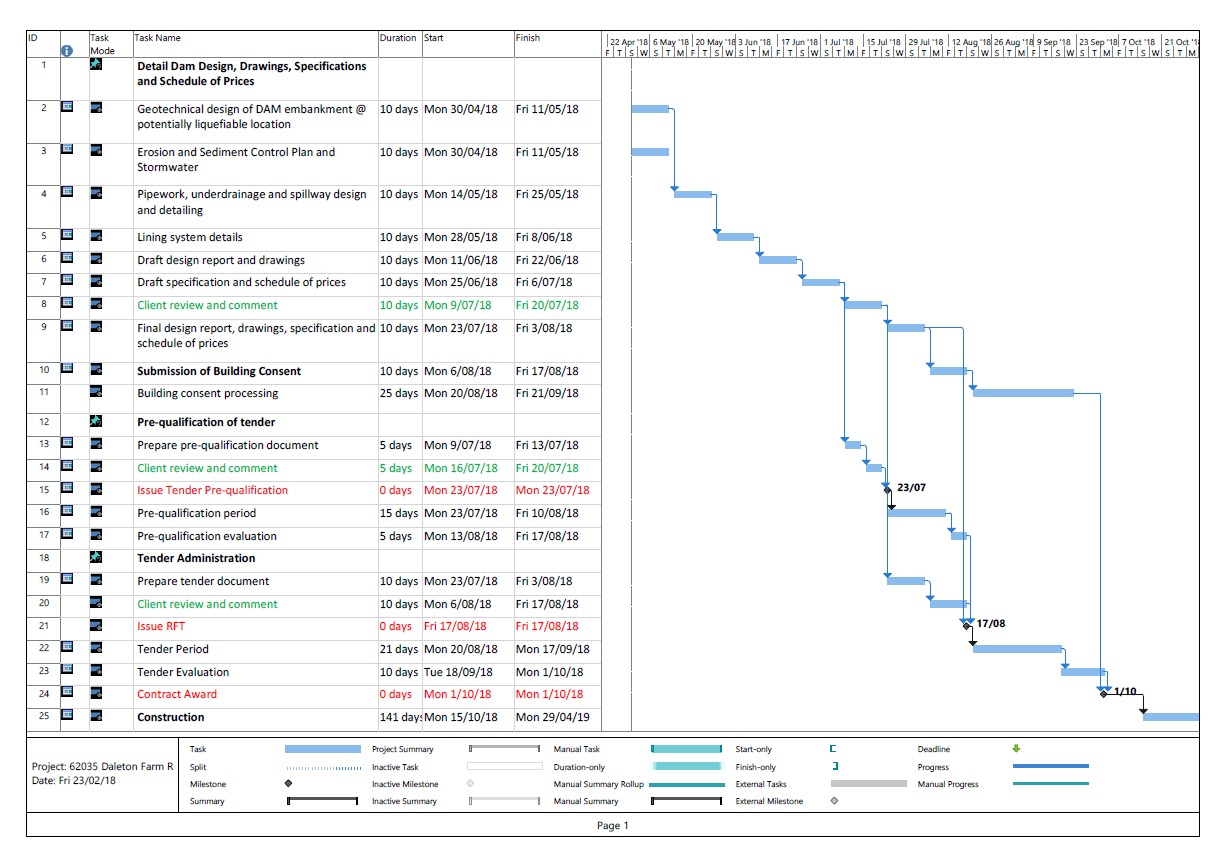 Financial Report	Attachment 3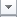 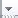 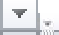 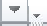 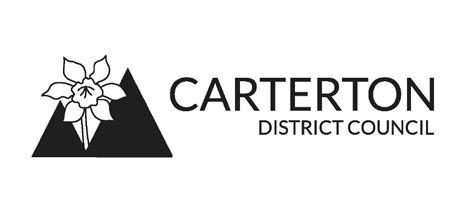 6 June 2018Audit and Risk CommitteeRISK REGISTER UPDATE REPORTPURPOSE OF THE REPORTTo advise the Committee on changes to the Carterton District Council risk register.SIGNIFICANCEThe matters for decision in this report are not considered to be of significance under the Significance and Engagement Policy.RISK REGISTEROn the 23 November 2017 the Audit and Risk Committee was presented with the Council’s risk register. The Carterton District Council risk register has been regularly reviewed and updated (see Attachment 1).Changes to the register are listed below.	An addition to the register as potential cost or non-performance of the Waste Water Treatment Plant Upgrade (item number 18)A fire evacuation scheme has been finalised for the administration building and evacuation training scheduled (item number 19).Risk of disease spread through poor animal management identified (item number 28)RECOMMENDATIONSThat the Committee:Receives the report.Notes the changes to the Carterton District Council Risk Register.Dave GittingsPlanning and Regulatory Manager03/10/2017CDC RISK REGISTERAttachment 1Report from Ordinary Council Meeting 1 August 2018, Pages 63Waste Water Treatment plant upgrade The waste water treatment plant governance group is meeting regularly with updates on progress of the works. A full report will be provided to Infrastructure and Services Committee at their next meeting along with future cost projections.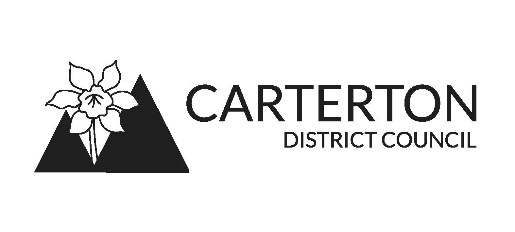 22nd August 2018Infrastructure and Services CommitteeCarterton Wastewater Treatment Plant Upgrade ProjectPURPOSEThe purpose of this paper is to advise the committee of progress with this project. The Project Governance sub-committee has met on three occasions since the formation of the new project team to consider various matters associated with this project.SIGNIFICANCEThe matters for decision in this report are not considered to be of significance under the Significance and Engagement Policy.GENERALThe timelines associated with this project are such that the completion of the storage reservoirs this coming summer is highly contingent upon:The receipt of a credible, affordable tender and a well- resourced contractorSuitable weather conditions for earthworks with a minimum of interruption for inclement weatherThe full or substantial completion of this stage (Stage 2) this summer is highly desirable from the Councils’ point of view and will underpin and is the precursor to the balance of three year programme that was submitted in the 30th May report to this committee.So as to inform the committee of other matters relevant to the project officers advise that: 3a	SBR (Storage Reservoirs) Design ProgressApproximately 60% of the design and documentation work has been completed as at end July. It is anticipated that the detailed design and documentation will be available in mid- September for sign off.3b	Project TimetableThis is appended for the committee’s information 3c	Project RiskThe risk chart illustrates corporate risk in relation to this project, how it can be managed and is appended for the committee’s information and will be further considered by the Audit and Risk Committee3d	Mud Fish Habitat and RehomingThe committee is advised that an endangered species of mudfish were identified within the foot print of the storage reservoirs and as required by Council’s resource consent have to be trapped and rehomed before construction can commence. It is expected that these fish can be re-homed in the new wetland reserve and Wildlife Ltd, Councils freshwater ecologists have completed two habitat surveys and the report from the first survey is reasonably positive with an indication however that a portion of the wetlands may not be suitable in its present state with potentially some mitigation work to be done.3e	Procurement of TendersThe Governance committee has considered how Council procures the Stage 2 works and has recommended that early notification to the industry by way of a registration process (ROI) is recommended to be followed by a request for tender (RFT) by invitation.This process will allow the project and governance team to select a number of tenderers who will then receive tender document.Tender adjudication will focus on relevant experience, track record and methodology in like work with a relatively low weighting on price. This reflects the relative complexity of the project and potentially means that the lowest price tender may not be necessarily considered further, if it scores poorly on non- price attributes.It is intended that the early notification process commence as soon as practicable with the aim of getting out to tender before the end of September.3f	Cottage Removal from the SiteThe cottage has been put up for disposal by way of public auction scheduled for 31st August 2018. The process being managed by Property Brokers Ltd. The auction will be pre – advertised via the Property press and Trade Me and the reserve price will be set according the feedback received prior to Auction Day.3g	Consent ComplianceThe committee is advised that Council has submitted the WWTP Operations and Management Plan to Greater Wellington within the required timeframe, and has met with the Community Advisory Group also within the timeframe as required in the consent.RECOMMENDATIONSThat the Infrastructure and Services Committee:1.    Receives the reportBill SloanProject ManagerAttachment 1: Project Timeline Chart Attachment 2:  Project Risk Diagram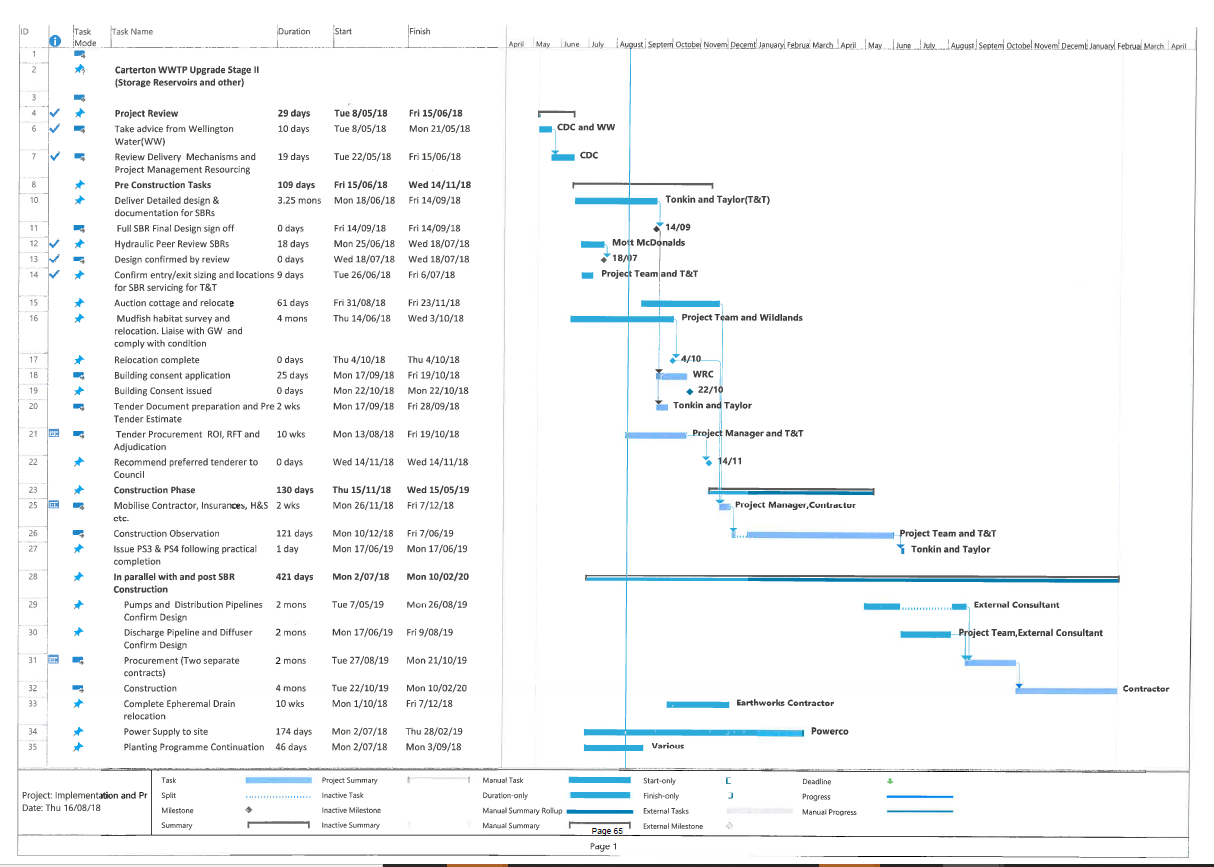 Attachment 2Report from Ordinary Council Meeting 12 September 2018 Page 1384.9 Wastewater Registration of interest for Contractors to build the storage reservoirs is well advanced with 6 parties submitting registrations. Decisions on the chosen tenderers have been recommended to the Governance Group. A good result in the auction for the cottage at the waste water treatment plant. The building would have had to be removed prior to reservoir construction and the final bid of $26,000 (less selling cost) is not only a financial positive but also represents a considerable saving for the Council not having to undertake the removal. Mudfish habitat enhancement and monitoring continues with tree stumps been placed in the wetlands to provide shelter and shade. The burning off the shelter belt trimming has started on Daleton Farm in readiness for the building of the storage reservoirs.26 September 2018Infrastructure and Services CommitteeWastewater & Solid Waste ReportPURPOSEThe purpose of this report is to update and inform the Committee on operation for August - September 2018.SIGNIFICANCEThe matters for decision in this report are not considered to be of significance under the Significance and Engagement Policy.WASTEWATER – DALETON FARMOfficers have met with the current lessee of Daleton Farm to finalise the new lease agreement. Greg Boyle, former Waste Water Project Manager, assisted with drafting the new lease agreement for Pasture Feed Production, Harvest and Farm Management for a period 14 December 2018 to 14 December 2019.The lease agreement provides a “cut and carry” pasture harvest. The cut and carry operation is a resource consent requirement to facilitate the removal of nutrient uptake accumulated in the pasture from the land irrigation activity. Bryce is pleased with the one year lease agreement and has a positive attitude towards Council Waste Water Operations on Daleton farm.Tree Stumps have been placed into the amenity wetlands off Gallons Road. The purpose of the tree stumps is to create a habitat for the mud fish that are going to be relocated into the wetlands before construction of the new storage reservoirs. Once the weather settles, application of gypsum fertiliser to the irrigation zone will commence, as well as spraying dock weed, rolling and aerating the pivot area in readiness for the next irrigation season which is likely to start in December 2018.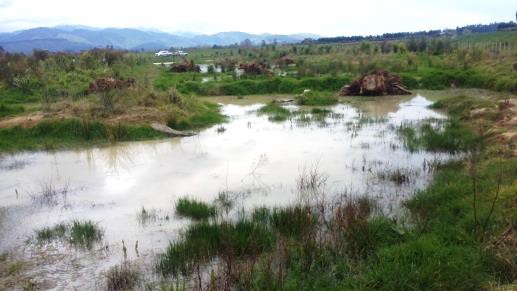 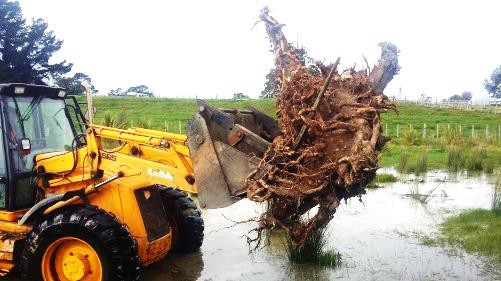 Staff are working to remove the blue gum trees, from the boundary of the old farmhouse property on State Highway Two, in readiness for the construction of the new waste water storage reservoirsThe burning of shelter belt trimmings will continue when weather is suitable.A new Contra sheer screen for removing solids from the inflow, to the Waste Water Treatment Plant, has been ordered and will be installed in January 2019.SOLID WASTEIn conjunction with Greater Wellington Regional Council we installed a forestry type lockable gate at the entrance to the river bed at the end of Hughes Line.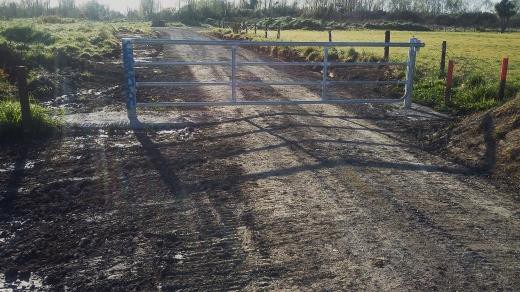 The need for a gate to prevent vehicle access is due to an increasing amount of fly dumping of rubbish and green waste in this area. The river bed is still accessible by foot, for swimming and fishing.RECOMMENDATIONSThat the Infrastructure and Services Committee:Receives the report.Garry BakerOperations Manager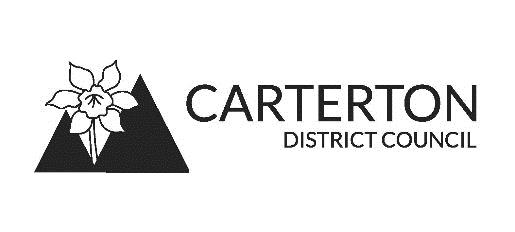 14 November 2018Infrastructure and Services CommitteeCarterton Wastewater Treatment Plant Upgrade ProjectPURPOSEThe purpose of this report is to advise the committee of further progress with this project. The Project Governance group has met regularly since June of this year.SIGNIFICANCEThe matters for decision in this report are not considered to be of significance under the Significance and Engagement Policy.GENERALThe projected and updated timelines associated with the project are indicated on the attached Gantt chart, Attachment 1.To inform Councillors of other matters relevant to the project, the committee is advised:Storage Reservoirs DesignThe design and tender documents for the reservoirs were completed during the period. The building consent application was lodged on 27 September and is currently being processed by Waikato Regional Council.Mud Fish Habitat and RehomingPlanned relocation for mid- October to early November has been deferred. This is because water levels in the constructed amenity wetland have not been able to be maintained due to:Drier than desirable conditions in late September and October, and reduction of inflow into the wetlands. Supplementary water has been added using the solar powered pump and another portable pump over the period in an effort to retain the proposed habitat, but with little success as the wetland water levels remain lowEnhancement work being undertaken in the habitat during August/September which may have inadvertently caused leakage in the wetland cell(s) floorThe consequence of all this is that rehoming of the mudfish, whose presence was identified within the construction footprint, may not be able to take place into the constructed wetland resulting in a delay with the next phase of work. The relevant consent conditions read:Brown Mud Fish SurveyThe Consent Holder shall, prior to commencing the works authorised by this consent, submit to the Manager Environmental Regulation, Wellington Regional Council a methodology for surveying the ephemeral channel and any other drains/wet areas that are to be filled in as part of the earthworks for the site, for the presence of brown mudfish and for the transfer of any brown mudfish encountered prior to or during earthworks being undertaken. The Consent Holder shall not commence earthworks until the Manager Environmental Regulation, Wellington Regional Council has confirmed in writing that the methodology is approved. The Consent Holder shall implement the survey methodology and the fish transfer to the satisfaction of the Manager Environmental Regulation, Wellington Regional Council.Should any brown mudfish be identified within the survey undertaken under Condition 4 (Schedule E), like for like mudfish habitat shall be designed and constructed for any areas affected by earthworks/infrastructure. Habitat design and construction is to be undertaken by a suitably qualified ecologist and be to the satisfaction of the Manager Environmental Regulation, Wellington Regional Council.Regional Council officers are working closely with Carterton District Council staff to achieve the compliance required with these particular conditions.Other temporary re-homing location options are under active consideration and additional information will be available at the meeting.Tender ProcurementTenders for the storage reservoirs closed on 30 October. Three tenders were received and evaluation of these tenders is underway.The pre-tender estimate for the project, inclusive of the completion of the ephemeral watercourse relocation work and inclusive of a 10% contingency allowance, is $4,326,500 GST excl. This is an increase of some $350,000 from the 2016 preliminary cost estimate.Construction supervision costs are over and above and are estimated to cost $150,000 -$200,000.It is anticipated that that the preferred tender be taken to the Tenders Committee for consideration and adoption during the week beginning 12 November 2018. The aim remains subject to the resolution of outstanding matters to establish a contractor on site in early December although due to other factors there may be now some delay.Cottage Removal from the Site and Site AccessThe cottage was relocated in late October and other pre-clearing work is well advanced.Discussion with NZTA has continued in relation to use of the existing vehicle access for construction and post construction purposes. NZTA have indicated their concerns on traffic safety grounds with heavy plant and any vehicle using this access and effectively asked that thisaccess point be abandoned, but have offered up a right hand turn bay solution into Gallons Road as an alternative.Providing access to the site across the area occupied by Pivot # 1 is not deemed to be a satisfactory option.Consent ManagementDiscussions continue with Iwi Representatives in regard of any likely changes that need to be made to the Tangata Whenua Value Monitoring Plan, which is three years old. Likely changes include linkage to the Proposed Natural Resources Plan and the recently adopted Ruamāhanga Whaitua Implementation Programme.End of year reporting for the new consent was completed and lodged by due date.4.   RECOMMENDATIONSThat the Infrastructure and Services Committee:1	Receives the report as tabledBill SloanPROJECT MANAGER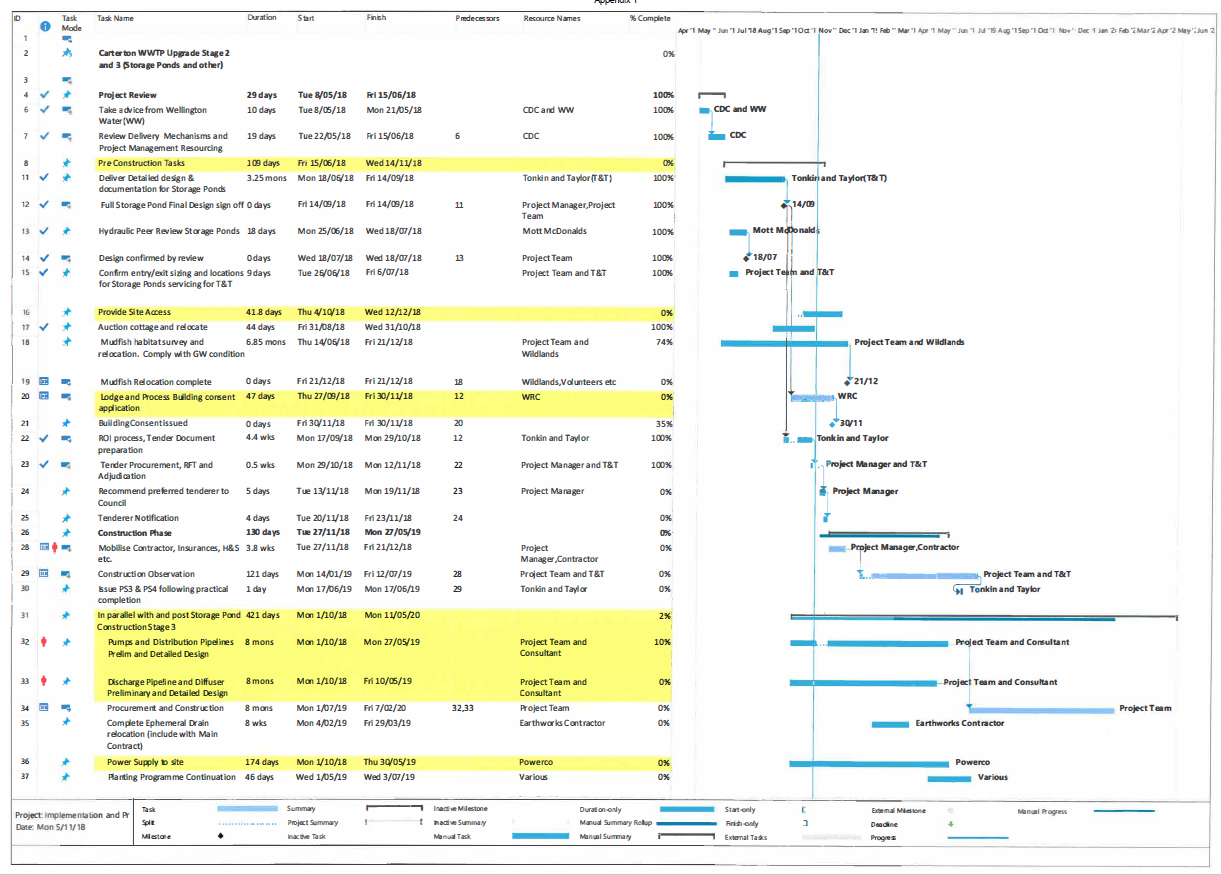 Report from Ordinary Council Meeting 5 December 20184.8. Wastewater In early November high waste water pond levels and high ground water moisture levels meant we were unable to irrigate. Consequently Council required dispensation for an emergency release into the Mangatārere Stream, despite lower than desired stream flows. Under the Council’s consent, emergency discharges may be undertaken following notification to Greater Wellington Regional Council. This was completed successfully. Following reduction of pond levels a noted oxygen level drop occurred in pond 1 (primary pond). Reduced oxygen levels mean production of high levels of odour and a number of residents notified Council of this. The large aerator was moved from pond 3 to pond 1 and run 24 hours a day to generate greater oxygen levels. The pond has since come back to normal operating levels and officers are reviewing the content of inflow into the pond to evaluate what may be done in the future to ensure, as much as possible, that oxygen levels in the pond remain high. 4.9. Wastewater Treatment Plant Upgrade Four interested parties were invited to tender for the waste water treatment plant upgrade in September with tenders closing at the end of October. Three of the four companies submitted tenders. A rigorous two envelope process of tender evaluation was undertaken with external experts and Council officers on the evaluation panel. The winning tenderer is Central Hawkes Bay Earthmovers (CHB) Ltd. Central Hawkes Bay Earthmovers is planning to be on-site prior to Christmas 2018.Description of ExpenditureDescription of ExpenditureSpent2015/16Spent2016/17Spent2016/17Budget (AP2018)Planne 2018/19B/Fwd ApprovedUnbudgeted Approved      Council NotedUnbudgeted Approved      Council NotedTotal BudgetSpend i 2017/18Not SpentFULL YEA EXPECTED $C/FwdLY WIPCapitalisTo GL & FARWIP 30/06/2018Progress Comment - Year-end ExpectationWaste waterProjectDFTPNew Inlet Works and Flow Metering470,435470,435-40,00040,000-40,00040,000---DFTPConsents for Treatment and Disposal--100,000100,000146,583(46,583)150,000-146,583Consent agreed and i ssued by GWRC.DFTPDaleton Farm - Shelter Belt and Fencing-23,9665,0005,0001,4653,5355,000125,855127,320Annual programme activity - work undertaken by volunteers  (MRS)DFTPWetlands planting support----7,888(7,888)-7,888-part of annual programmeDFTPDaleton Farm Dam - design, building consent, procurement, supervision4,6804,680-169,00048,87848,878-48,8784,500--The work required to be completed ahead of the construction period by Tonkin Taylor Ltd involves the   detailed design phase includingdrawings, specifications and schedules of quantities, followed by building consent application (to Waikato Regional Council as the consenting authority for dam structures), and procurement.DFTPLining of wetland channels and flow distribution125,855125,855-74,145X74,145128,709(54,564)150,000-128,709This project i s  to renovate flow distribution the wetlands and  replant.New flow distribution channels have been completed with work  onreplanting has been in part delayed pending construction of a bypass channel to divert flows while planting occurs. Work has carried through from last year. Costing more than planned as the  final  constructedchannelling more sophisticated than original design. Any residual may need to be carried forward to  2018/19.DFTPWater Balance Mitigation Measures - Wetland Upgrade or Line Ponds---100,000100,000-100,000--The water balance project i s provided as a contingency for the above wetland renewal work. The need will be determined from stream monitoring subsequent to completion of the  wetland renewals todetermine the existence of any remaining leakage from the base of the wetlands or ponds. Either the  ponds or the  wetlands are leaking - weexpect i t i s the ponds, they need attention anyway, so are dealing with ponds fi rst. The residual budget will need to be carried forward to 2018/19DFTPInstall monitoring and instrumentation - 2nd  CPI---30,00030,00011,50718,49330,000-11,507Work undertaken by Harvest.DFTPDuplicate UV at storage pond----585(585)-585-DFTPConstruct substitute ephemeral--100,000100,00020,48979,511100,000-20,489Work under way - February/March activityDFTPPower Supply for Daleton Farm Facilities--85,00085,000-85,000--Drainage and irrigation form the new SBR storage ponds will require new pumps and power supply.  A proposal has been submitted to Powerco for  a new underground 200kVa  cable supply crossing beneath SH2 opposite the proposed pumping installations. Powerco has essentially placed all increased load applications on hold until i ts  planning engineers havearrived at a  solution, which may in turn affect its investment in the  work.The next step awaits Powerco’s approval and pricing.  This project i s  l ikely to be carried through to 2018/19.DFTPDuplicate digester--35,00035,000-35,000--This involves installation of a second heat pump in the existing digester including modifications to the chamber, and a  new mixer. This  will improve digester processing turnover as s ludge volumes increase  postconstruction of the SBR. Work on this project will need to carry-over to the 2018/19 financial yearDFTPWater main to Gallons Rd (restricted flow)--10,00010,000-10,00010,000--A new 50mm diameter, restricted water supply feed has been laid from Dalefield Road to Gallons Rd. In addition to mitigating the risks of spray drift or groundwater contamination from the irrigation activity on Daleton Farm, a  supply will be needed at the new pumpstation and s ludge tankinstallations associated with the  new SBR reservoir ---Wastewater Treatment Plant-----WWTPReplace motor for Contra Sheer---50,00050,000-50,000--Second hand contrasheer being obtained to replace current unit. The replacement unit became available due to a change in requirement for current owner.WWTPGas flare at digester--10,00010,000-10,0005,000--This project provides for the safe removal of methane gas produced from sludge in the anaerobic digester. A gas flare relies on there   beingsufficient methane concentration to support combustion, otherwise the gas can be stripped through the biofilters. Testing of the gas i s required to confirm combustibility, scheduled for completion next  month.WWTPRenovate and cover s ludge drying beds--50,00050,00015,99134,00920,000-15,991New covers  were fi tted to the existing, open, s ludge drying beds toimprove drying time and hence, s ludge handling prior to disposal at the lined CDC landfill cell. Work was completed early this  year Total Capital ExpenditureTotal Capital Expenditure320,314743,153743,153395,0004,144,632343,0230	00	0738,023333,218404,805514,500750,2637,888Total Capital ExpenditureTotal Capital Expenditure320,314743,153743,153395,0004,144,632343,0230	00	0738,023333,218404,805514,500750,2637,888Total Capital ExpenditureTotal Capital Expenditure320,314743,153743,153395,0004,144,632343,0230	00	0738,023333,218404,805514,500750,2637,888COUNCIL RISKPOSSIBLE CAUSEMITIGATIONRaw RSMitigated RSMitigated RS1)  Reputational damagePoor communicationPoor performanceMisinformed publicPoor media relationshipConflicts of interest or perception of conflicts not managedInappropriate behaviour of staffCode of Conduct and/or appropriate policiesLeadership by exampleMedia trainingAppointment of media liaison advisor1)  Reputational damagePoor communicationPoor performanceMisinformed publicPoor media relationshipConflicts of interest or perception of conflicts not managedInappropriate behaviour of staffCode of Conduct and/or appropriate policiesLeadership by exampleMedia trainingAppointment of media liaison advisor1)  Reputational damagePoor communicationPoor performanceMisinformed publicPoor media relationshipConflicts of interest or perception of conflicts not managedInappropriate behaviour of staffCode of Conduct and/or appropriate policiesLeadership by exampleMedia trainingAppointment of media liaison advisor1)  Reputational damagePoor communicationPoor performanceMisinformed publicPoor media relationshipConflicts of interest or perception of conflicts not managedInappropriate behaviour of staffCode of Conduct and/or appropriate policiesLeadership by exampleMedia trainingAppointment of media liaison advisor1)  Reputational damagePoor communicationPoor performanceMisinformed publicPoor media relationshipConflicts of interest or perception of conflicts not managedInappropriate behaviour of staffCode of Conduct and/or appropriate policiesLeadership by exampleMedia trainingAppointment of media liaison advisor1)  Reputational damagePoor communicationPoor performanceMisinformed publicPoor media relationshipConflicts of interest or perception of conflicts not managedInappropriate behaviour of staffCode of Conduct and/or appropriate policiesLeadership by exampleMedia trainingAppointment of media liaison advisor2)   Lapses of health and safetyContractors carrying out work on Council’s behalf without correct health and safety plansEvent Centre venue hirers without health and safety plansStaff working alone in remote working areasStaff interacting with troubled or difficult people who may react badlyEquipment misuse/failureHealth and Safety requirements instigated across CouncilCreate evacuation guide to be given to hirers and placed in main areas of high visibilityAdequate training for staff in high risk areasEquipment is maintained and regularly servicedPersonal camera for animal controlPolicy not to work alone where possible danger exists2)   Lapses of health and safetyContractors carrying out work on Council’s behalf without correct health and safety plansEvent Centre venue hirers without health and safety plansStaff working alone in remote working areasStaff interacting with troubled or difficult people who may react badlyEquipment misuse/failureHealth and Safety requirements instigated across CouncilCreate evacuation guide to be given to hirers and placed in main areas of high visibilityAdequate training for staff in high risk areasEquipment is maintained and regularly servicedPersonal camera for animal controlPolicy not to work alone where possible danger exists2)   Lapses of health and safetyContractors carrying out work on Council’s behalf without correct health and safety plansEvent Centre venue hirers without health and safety plansStaff working alone in remote working areasStaff interacting with troubled or difficult people who may react badlyEquipment misuse/failureHealth and Safety requirements instigated across CouncilCreate evacuation guide to be given to hirers and placed in main areas of high visibilityAdequate training for staff in high risk areasEquipment is maintained and regularly servicedPersonal camera for animal controlPolicy not to work alone where possible danger exists2)   Lapses of health and safetyContractors carrying out work on Council’s behalf without correct health and safety plansEvent Centre venue hirers without health and safety plansStaff working alone in remote working areasStaff interacting with troubled or difficult people who may react badlyEquipment misuse/failureHealth and Safety requirements instigated across CouncilCreate evacuation guide to be given to hirers and placed in main areas of high visibilityAdequate training for staff in high risk areasEquipment is maintained and regularly servicedPersonal camera for animal controlPolicy not to work alone where possible danger exists2)   Lapses of health and safetyContractors carrying out work on Council’s behalf without correct health and safety plansEvent Centre venue hirers without health and safety plansStaff working alone in remote working areasStaff interacting with troubled or difficult people who may react badlyEquipment misuse/failureHealth and Safety requirements instigated across CouncilCreate evacuation guide to be given to hirers and placed in main areas of high visibilityAdequate training for staff in high risk areasEquipment is maintained and regularly servicedPersonal camera for animal controlPolicy not to work alone where possible danger exists3) Poor natural disaster response (Lack of preparation)Council overwhelmed in a major incidentInappropriate decisions being madeLack of compliance with policies and processesLack of capability, knowledge and abilityLack of well-defined or practiced processesLack of community resilienceEmergency Management planning and practicesRegular adequate trainingPolicies and procedures in place and followedGood relationship with WREMO and other CouncilsEnsure staff are aware of what is required and what their role isAsset Infrastructure resilience (purchasing of pipe work, joints and introduction of practices3) Poor natural disaster response (Lack of preparation)Council overwhelmed in a major incidentInappropriate decisions being madeLack of compliance with policies and processesLack of capability, knowledge and abilityLack of well-defined or practiced processesLack of community resilienceEmergency Management planning and practicesRegular adequate trainingPolicies and procedures in place and followedGood relationship with WREMO and other CouncilsEnsure staff are aware of what is required and what their role isAsset Infrastructure resilience (purchasing of pipe work, joints and introduction of practices3) Poor natural disaster response (Lack of preparation)Council overwhelmed in a major incidentInappropriate decisions being madeLack of compliance with policies and processesLack of capability, knowledge and abilityLack of well-defined or practiced processesLack of community resilienceEmergency Management planning and practicesRegular adequate trainingPolicies and procedures in place and followedGood relationship with WREMO and other CouncilsEnsure staff are aware of what is required and what their role isAsset Infrastructure resilience (purchasing of pipe work, joints and introduction of practices3) Poor natural disaster response (Lack of preparation)Council overwhelmed in a major incidentInappropriate decisions being madeLack of compliance with policies and processesLack of capability, knowledge and abilityLack of well-defined or practiced processesLack of community resilienceEmergency Management planning and practicesRegular adequate trainingPolicies and procedures in place and followedGood relationship with WREMO and other CouncilsEnsure staff are aware of what is required and what their role isAsset Infrastructure resilience (purchasing of pipe work, joints and introduction of practices3) Poor natural disaster response (Lack of preparation)Council overwhelmed in a major incidentInappropriate decisions being madeLack of compliance with policies and processesLack of capability, knowledge and abilityLack of well-defined or practiced processesLack of community resilienceEmergency Management planning and practicesRegular adequate trainingPolicies and procedures in place and followedGood relationship with WREMO and other CouncilsEnsure staff are aware of what is required and what their role isAsset Infrastructure resilience (purchasing of pipe work, joints and introduction of practices3) Poor natural disaster response (Lack of preparation)Council overwhelmed in a major incidentInappropriate decisions being madeLack of compliance with policies and processesLack of capability, knowledge and abilityLack of well-defined or practiced processesLack of community resilienceEmergency Management planning and practicesRegular adequate trainingPolicies and procedures in place and followedGood relationship with WREMO and other CouncilsEnsure staff are aware of what is required and what their role isAsset Infrastructure resilience (purchasing of pipe work, joints and introduction of practices3) Poor natural disaster response (Lack of preparation)Council overwhelmed in a major incidentInappropriate decisions being madeLack of compliance with policies and processesLack of capability, knowledge and abilityLack of well-defined or practiced processesLack of community resilienceEmergency Management planning and practicesRegular adequate trainingPolicies and procedures in place and followedGood relationship with WREMO and other CouncilsEnsure staff are aware of what is required and what their role isAsset Infrastructure resilience (purchasing of pipe work, joints and introduction of practicesCOUNCIL RISKPOSSIBLE CAUSEMITIGATIONRaw RSMitigated RSMitigated RSthat have shown to be more resilient in the Christchurch earthquakes)On-going relationship with ‘Resilient Carterton’Public information and educationFocus on potential earthquake prone buildings within the district4)  Data management system lossSole source of information coming from data management systemInformation not capturedInformation and data not restored after lossFirewalls, passwords, and other security measuresBack up processesDisaster recovery processes in place and workingUse of MagiQ DocumentsUse of authorised systems only4)  Data management system lossSole source of information coming from data management systemInformation not capturedInformation and data not restored after lossFirewalls, passwords, and other security measuresBack up processesDisaster recovery processes in place and workingUse of MagiQ DocumentsUse of authorised systems only4)  Data management system lossSole source of information coming from data management systemInformation not capturedInformation and data not restored after lossFirewalls, passwords, and other security measuresBack up processesDisaster recovery processes in place and workingUse of MagiQ DocumentsUse of authorised systems only5)  Loss of key employeesSmall Council with limited human resources resulting in a single staff member in key Council areasSerious accidentProlonged illness (non-accident)RetirementDisaffected staff resigningCross training for some work items with the wider team.Contract availability from outside agenciesOperations manuals/Desk FilesJob DescriptionsDocument extraordinary tasksDuplicate training across staffSuccession plans where appropriateAvailability of Contractors and/or ConsultantsInvestment in our peopleRegular communication with staffEngaged staffKeeping jobs interestingUpskilling5)  Loss of key employeesSmall Council with limited human resources resulting in a single staff member in key Council areasSerious accidentProlonged illness (non-accident)RetirementDisaffected staff resigningCross training for some work items with the wider team.Contract availability from outside agenciesOperations manuals/Desk FilesJob DescriptionsDocument extraordinary tasksDuplicate training across staffSuccession plans where appropriateAvailability of Contractors and/or ConsultantsInvestment in our peopleRegular communication with staffEngaged staffKeeping jobs interestingUpskilling5)  Loss of key employeesSmall Council with limited human resources resulting in a single staff member in key Council areasSerious accidentProlonged illness (non-accident)RetirementDisaffected staff resigningCross training for some work items with the wider team.Contract availability from outside agenciesOperations manuals/Desk FilesJob DescriptionsDocument extraordinary tasksDuplicate training across staffSuccession plans where appropriateAvailability of Contractors and/or ConsultantsInvestment in our peopleRegular communication with staffEngaged staffKeeping jobs interestingUpskilling5)  Loss of key employeesSmall Council with limited human resources resulting in a single staff member in key Council areasSerious accidentProlonged illness (non-accident)RetirementDisaffected staff resigningCross training for some work items with the wider team.Contract availability from outside agenciesOperations manuals/Desk FilesJob DescriptionsDocument extraordinary tasksDuplicate training across staffSuccession plans where appropriateAvailability of Contractors and/or ConsultantsInvestment in our peopleRegular communication with staffEngaged staffKeeping jobs interestingUpskilling5)  Loss of key employeesSmall Council with limited human resources resulting in a single staff member in key Council areasSerious accidentProlonged illness (non-accident)RetirementDisaffected staff resigningCross training for some work items with the wider team.Contract availability from outside agenciesOperations manuals/Desk FilesJob DescriptionsDocument extraordinary tasksDuplicate training across staffSuccession plans where appropriateAvailability of Contractors and/or ConsultantsInvestment in our peopleRegular communication with staffEngaged staffKeeping jobs interestingUpskilling5)  Loss of key employeesCross training for some work items with the wider team.Contract availability from outside agenciesOperations manuals/Desk FilesJob DescriptionsDocument extraordinary tasksDuplicate training across staffSuccession plans where appropriateAvailability of Contractors and/or ConsultantsInvestment in our peopleRegular communication with staffEngaged staffKeeping jobs interestingUpskillingCOUNCIL RISKPOSSIBLE CAUSEMITIGATIONRaw RSMitigated RSMitigated RS6)  Poor building securityBreak-insSecure locking systems of all buildings and CCTVAlarms installed in key buildingsHuman Resources7)    Industrial actionUnhealthy organisational cultureAutocratic management styleWorkplace practicesPoor employment practicesLack of communicationLegal action against CouncilEducation and awareness of rightsManaging conflict and resolving disputes in the workplaceEffective communication with staffBargaining parties effectively representedOrganisational commitment to effective/peaceful bargainingDemonstrating respectGood communication with staff7)    Industrial actionUnhealthy organisational cultureAutocratic management styleWorkplace practicesPoor employment practicesLack of communicationLegal action against CouncilEducation and awareness of rightsManaging conflict and resolving disputes in the workplaceEffective communication with staffBargaining parties effectively representedOrganisational commitment to effective/peaceful bargainingDemonstrating respectGood communication with staff7)    Industrial actionUnhealthy organisational cultureAutocratic management styleWorkplace practicesPoor employment practicesLack of communicationLegal action against CouncilEducation and awareness of rightsManaging conflict and resolving disputes in the workplaceEffective communication with staffBargaining parties effectively representedOrganisational commitment to effective/peaceful bargainingDemonstrating respectGood communication with staff7)    Industrial actionUnhealthy organisational cultureAutocratic management styleWorkplace practicesPoor employment practicesLack of communicationLegal action against CouncilEducation and awareness of rightsManaging conflict and resolving disputes in the workplaceEffective communication with staffBargaining parties effectively representedOrganisational commitment to effective/peaceful bargainingDemonstrating respectGood communication with staff7)    Industrial actionUnhealthy organisational cultureAutocratic management styleWorkplace practicesPoor employment practicesLack of communicationLegal action against CouncilEducation and awareness of rightsManaging conflict and resolving disputes in the workplaceEffective communication with staffBargaining parties effectively representedOrganisational commitment to effective/peaceful bargainingDemonstrating respectGood communication with staff7)    Industrial actionUnhealthy organisational cultureAutocratic management styleWorkplace practicesPoor employment practicesLack of communicationLegal action against CouncilEducation and awareness of rightsManaging conflict and resolving disputes in the workplaceEffective communication with staffBargaining parties effectively representedOrganisational commitment to effective/peaceful bargainingDemonstrating respectGood communication with staff8)   Unethical/inappropriate behaviourInappropriate computer useTime misuseHarassment and/or bullying of staffLack of policies or policies not enforcedPoor work place cultureLack of effective procedures and systemsTheft and fraud and other illegal actsCreate Code of Conduct and/or appropriate policiesLead by exampleReinforce consequencesShow appreciate to employeesCreate checks and balancesHire for values8)   Unethical/inappropriate behaviourInappropriate computer useTime misuseHarassment and/or bullying of staffLack of policies or policies not enforcedPoor work place cultureLack of effective procedures and systemsTheft and fraud and other illegal actsCreate Code of Conduct and/or appropriate policiesLead by exampleReinforce consequencesShow appreciate to employeesCreate checks and balancesHire for values8)   Unethical/inappropriate behaviourInappropriate computer useTime misuseHarassment and/or bullying of staffLack of policies or policies not enforcedPoor work place cultureLack of effective procedures and systemsTheft and fraud and other illegal actsCreate Code of Conduct and/or appropriate policiesLead by exampleReinforce consequencesShow appreciate to employeesCreate checks and balancesHire for values8)   Unethical/inappropriate behaviourInappropriate computer useTime misuseHarassment and/or bullying of staffLack of policies or policies not enforcedPoor work place cultureLack of effective procedures and systemsTheft and fraud and other illegal actsCreate Code of Conduct and/or appropriate policiesLead by exampleReinforce consequencesShow appreciate to employeesCreate checks and balancesHire for values8)   Unethical/inappropriate behaviourInappropriate computer useTime misuseHarassment and/or bullying of staffLack of policies or policies not enforcedPoor work place cultureLack of effective procedures and systemsTheft and fraud and other illegal actsCreate Code of Conduct and/or appropriate policiesLead by exampleReinforce consequencesShow appreciate to employeesCreate checks and balancesHire for values8)   Unethical/inappropriate behaviourInappropriate computer useTime misuseHarassment and/or bullying of staffLack of policies or policies not enforcedPoor work place cultureLack of effective procedures and systemsTheft and fraud and other illegal actsCreate Code of Conduct and/or appropriate policiesLead by exampleReinforce consequencesShow appreciate to employeesCreate checks and balancesHire for values8)   Unethical/inappropriate behaviourInappropriate computer useTime misuseHarassment and/or bullying of staffLack of policies or policies not enforcedPoor work place cultureLack of effective procedures and systemsTheft and fraud and other illegal actsCreate Code of Conduct and/or appropriate policiesLead by exampleReinforce consequencesShow appreciate to employeesCreate checks and balancesHire for values9)    Unfair treatment of council staffNo framework in place to supportTrainingCOUNCIL RISKPOSSIBLE CAUSEMITIGATIONRaw RSMitigated RSMitigated RSpay, leave, overtime activities and transactions and benefits and/or bonusesNo formalised hiring processes in placeUnequal compensation and benefitsPolicies and procedures in place and followedChecks and balances in placeDocumented delegated authorities/signing authorityMultiple signatures requiredCollective agreements in placeCouncil Drive for a positive culturepay, leave, overtime activities and transactions and benefits and/or bonusesNo formalised hiring processes in placeUnequal compensation and benefitsPolicies and procedures in place and followedChecks and balances in placeDocumented delegated authorities/signing authorityMultiple signatures requiredCollective agreements in placeCouncil Drive for a positive culture10) Hiring of unsuitable/ unsafe personnelDiscriminatory practicesPoor interviewing practicesNegligent reference checksHiring staff who lack capability and or knowledgeStaff training in interviewing or accompanied by experienced interviewerEmployment Agreements comply with all employment lawInduction process in place and usedTrial/probationary period in placeEmployees required to sign off on important policies and proceduresSet paperwork as required by law completedDedicated HR manager positionHiring procedure in placeCollective Employment AgreementsProactive culture that allows people to speak up10) Hiring of unsuitable/ unsafe personnelDiscriminatory practicesPoor interviewing practicesNegligent reference checksHiring staff who lack capability and or knowledgeStaff training in interviewing or accompanied by experienced interviewerEmployment Agreements comply with all employment lawInduction process in place and usedTrial/probationary period in placeEmployees required to sign off on important policies and proceduresSet paperwork as required by law completedDedicated HR manager positionHiring procedure in placeCollective Employment AgreementsProactive culture that allows people to speak up10) Hiring of unsuitable/ unsafe personnelDiscriminatory practicesPoor interviewing practicesNegligent reference checksHiring staff who lack capability and or knowledgeStaff training in interviewing or accompanied by experienced interviewerEmployment Agreements comply with all employment lawInduction process in place and usedTrial/probationary period in placeEmployees required to sign off on important policies and proceduresSet paperwork as required by law completedDedicated HR manager positionHiring procedure in placeCollective Employment AgreementsProactive culture that allows people to speak up10) Hiring of unsuitable/ unsafe personnelDiscriminatory practicesPoor interviewing practicesNegligent reference checksHiring staff who lack capability and or knowledgeStaff training in interviewing or accompanied by experienced interviewerEmployment Agreements comply with all employment lawInduction process in place and usedTrial/probationary period in placeEmployees required to sign off on important policies and proceduresSet paperwork as required by law completedDedicated HR manager positionHiring procedure in placeCollective Employment AgreementsProactive culture that allows people to speak up11) Breach of employment legislationLack of knowledge/ awareness of employment lawApplicable law not complied withRequired records not keptManagers assisted by human resource understand basic employment lawManagers briefed by HR staff when laws changes are madeEmployment Agreements drafted that comply with all terms and conditions of employment required by law11) Breach of employment legislationLack of knowledge/ awareness of employment lawApplicable law not complied withRequired records not keptManagers assisted by human resource understand basic employment lawManagers briefed by HR staff when laws changes are madeEmployment Agreements drafted that comply with all terms and conditions of employment required by law11) Breach of employment legislationLack of knowledge/ awareness of employment lawApplicable law not complied withRequired records not keptManagers assisted by human resource understand basic employment lawManagers briefed by HR staff when laws changes are madeEmployment Agreements drafted that comply with all terms and conditions of employment required by lawCOUNCIL RISKPOSSIBLE CAUSEMITIGATIONRaw RSMitigated RSMitigated RSManagement non-compliance  not toleratedManagers are aware of the records that need to be keptManagers and human resources monitor all staff to ensure working conditions are appropriate and are not exploitative.Operations12)  Water supply contaminationMultiple potential points of contamination:Failure of chlorine dosing and pH adjustmentFailure of UV disinfectionContamination of treated water storageContamination of ground water boresFrederick Street reticulation pressure pump contaminationFailure of any of the distribution system connections allowing contaminant ingressUntrained/unsupervised or poorly trained staffLack of monitoringResponse delaysSand filtrationBag filtrationUV disinfection (x2)pH adjustmentChlorinationDaily monitoringWeekly cleaning of filtersDrinking-water supply  - Water Safety PlanSupplementary supplyAbility to isolate sections of supply (contain contaminants)12)  Water supply contaminationMultiple potential points of contamination:Failure of chlorine dosing and pH adjustmentFailure of UV disinfectionContamination of treated water storageContamination of ground water boresFrederick Street reticulation pressure pump contaminationFailure of any of the distribution system connections allowing contaminant ingressUntrained/unsupervised or poorly trained staffLack of monitoringResponse delaysSand filtrationBag filtrationUV disinfection (x2)pH adjustmentChlorinationDaily monitoringWeekly cleaning of filtersDrinking-water supply  - Water Safety PlanSupplementary supplyAbility to isolate sections of supply (contain contaminants)12)  Water supply contaminationMultiple potential points of contamination:Failure of chlorine dosing and pH adjustmentFailure of UV disinfectionContamination of treated water storageContamination of ground water boresFrederick Street reticulation pressure pump contaminationFailure of any of the distribution system connections allowing contaminant ingressUntrained/unsupervised or poorly trained staffLack of monitoringResponse delaysSand filtrationBag filtrationUV disinfection (x2)pH adjustmentChlorinationDaily monitoringWeekly cleaning of filtersDrinking-water supply  - Water Safety PlanSupplementary supplyAbility to isolate sections of supply (contain contaminants)12)  Water supply contaminationMultiple potential points of contamination:Failure of chlorine dosing and pH adjustmentFailure of UV disinfectionContamination of treated water storageContamination of ground water boresFrederick Street reticulation pressure pump contaminationFailure of any of the distribution system connections allowing contaminant ingressUntrained/unsupervised or poorly trained staffLack of monitoringResponse delaysSand filtrationBag filtrationUV disinfection (x2)pH adjustmentChlorinationDaily monitoringWeekly cleaning of filtersDrinking-water supply  - Water Safety PlanSupplementary supplyAbility to isolate sections of supply (contain contaminants)12)  Water supply contaminationMultiple potential points of contamination:Failure of chlorine dosing and pH adjustmentFailure of UV disinfectionContamination of treated water storageContamination of ground water boresFrederick Street reticulation pressure pump contaminationFailure of any of the distribution system connections allowing contaminant ingressUntrained/unsupervised or poorly trained staffLack of monitoringResponse delaysSand filtrationBag filtrationUV disinfection (x2)pH adjustmentChlorinationDaily monitoringWeekly cleaning of filtersDrinking-water supply  - Water Safety PlanSupplementary supplyAbility to isolate sections of supply (contain contaminants)12)  Water supply contaminationMultiple potential points of contamination:Failure of chlorine dosing and pH adjustmentFailure of UV disinfectionContamination of treated water storageContamination of ground water boresFrederick Street reticulation pressure pump contaminationFailure of any of the distribution system connections allowing contaminant ingressUntrained/unsupervised or poorly trained staffLack of monitoringResponse delaysSand filtrationBag filtrationUV disinfection (x2)pH adjustmentChlorinationDaily monitoringWeekly cleaning of filtersDrinking-water supply  - Water Safety PlanSupplementary supplyAbility to isolate sections of supply (contain contaminants)12)  Water supply contaminationMultiple potential points of contamination:Failure of chlorine dosing and pH adjustmentFailure of UV disinfectionContamination of treated water storageContamination of ground water boresFrederick Street reticulation pressure pump contaminationFailure of any of the distribution system connections allowing contaminant ingressUntrained/unsupervised or poorly trained staffLack of monitoringResponse delaysSand filtrationBag filtrationUV disinfection (x2)pH adjustmentChlorinationDaily monitoringWeekly cleaning of filtersDrinking-water supply  - Water Safety PlanSupplementary supplyAbility to isolate sections of supply (contain contaminants)12)  Water supply contaminationMultiple potential points of contamination:Failure of chlorine dosing and pH adjustmentFailure of UV disinfectionContamination of treated water storageContamination of ground water boresFrederick Street reticulation pressure pump contaminationFailure of any of the distribution system connections allowing contaminant ingressUntrained/unsupervised or poorly trained staffLack of monitoringResponse delaysSand filtrationBag filtrationUV disinfection (x2)pH adjustmentChlorinationDaily monitoringWeekly cleaning of filtersDrinking-water supply  - Water Safety PlanSupplementary supplyAbility to isolate sections of supply (contain contaminants)12)  Water supply contaminationMultiple potential points of contamination:Failure of chlorine dosing and pH adjustmentFailure of UV disinfectionContamination of treated water storageContamination of ground water boresFrederick Street reticulation pressure pump contaminationFailure of any of the distribution system connections allowing contaminant ingressUntrained/unsupervised or poorly trained staffLack of monitoringResponse delaysSand filtrationBag filtrationUV disinfection (x2)pH adjustmentChlorinationDaily monitoringWeekly cleaning of filtersDrinking-water supply  - Water Safety PlanSupplementary supplyAbility to isolate sections of supply (contain contaminants)12)  Water supply contaminationMultiple potential points of contamination:Failure of chlorine dosing and pH adjustmentFailure of UV disinfectionContamination of treated water storageContamination of ground water boresFrederick Street reticulation pressure pump contaminationFailure of any of the distribution system connections allowing contaminant ingressUntrained/unsupervised or poorly trained staffLack of monitoringResponse delaysSand filtrationBag filtrationUV disinfection (x2)pH adjustmentChlorinationDaily monitoringWeekly cleaning of filtersDrinking-water supply  - Water Safety PlanSupplementary supplyAbility to isolate sections of supply (contain contaminants)12)  Water supply contaminationMultiple potential points of contamination:Failure of chlorine dosing and pH adjustmentFailure of UV disinfectionContamination of treated water storageContamination of ground water boresFrederick Street reticulation pressure pump contaminationFailure of any of the distribution system connections allowing contaminant ingressUntrained/unsupervised or poorly trained staffLack of monitoringResponse delaysSand filtrationBag filtrationUV disinfection (x2)pH adjustmentChlorinationDaily monitoringWeekly cleaning of filtersDrinking-water supply  - Water Safety PlanSupplementary supplyAbility to isolate sections of supply (contain contaminants)12)  Water supply contaminationMultiple potential points of contamination:Failure of chlorine dosing and pH adjustmentFailure of UV disinfectionContamination of treated water storageContamination of ground water boresFrederick Street reticulation pressure pump contaminationFailure of any of the distribution system connections allowing contaminant ingressUntrained/unsupervised or poorly trained staffLack of monitoringResponse delaysSand filtrationBag filtrationUV disinfection (x2)pH adjustmentChlorinationDaily monitoringWeekly cleaning of filtersDrinking-water supply  - Water Safety PlanSupplementary supplyAbility to isolate sections of supply (contain contaminants)13) Failure of asset/infrastructure (three waters)Lack of investment in maintenance and renewal of assetsRenewal programmesStaff knowledge of asset condition13) Failure of asset/infrastructure (three waters)Lack of investment in maintenance and renewal of assetsRenewal programmesStaff knowledge of asset conditionCOUNCIL RISKPOSSIBLE CAUSEMITIGATIONRaw RSMitigated RSMitigated RSLack of knowledge of asset stateNatural disaster (flood / earthquake) causing equipment breakageSignificant loss of IT or stored data not triggering warning alertLoss of Power PLC / TelemetryReporting of faulty plant/equipmentUpdated and adhered to asset management plansIncreased monitoringBack-up water supplyBack-up generatorsUse of more resilient materials and procedures in replacement and new pipeworkCouncil investment in wastewater plant upgradeBack-up computer serverBack-up of telemetry dataRegular updating of telemetry & PLCsStaff capable and trained to carry out repairsSupplementary supply stocked up with chemical for a prolonged event.Material in stock to carry out any foreseeable repairsLack of knowledge of asset stateNatural disaster (flood / earthquake) causing equipment breakageSignificant loss of IT or stored data not triggering warning alertLoss of Power PLC / TelemetryReporting of faulty plant/equipmentUpdated and adhered to asset management plansIncreased monitoringBack-up water supplyBack-up generatorsUse of more resilient materials and procedures in replacement and new pipeworkCouncil investment in wastewater plant upgradeBack-up computer serverBack-up of telemetry dataRegular updating of telemetry & PLCsStaff capable and trained to carry out repairsSupplementary supply stocked up with chemical for a prolonged event.Material in stock to carry out any foreseeable repairsLack of knowledge of asset stateNatural disaster (flood / earthquake) causing equipment breakageSignificant loss of IT or stored data not triggering warning alertLoss of Power PLC / TelemetryReporting of faulty plant/equipmentUpdated and adhered to asset management plansIncreased monitoringBack-up water supplyBack-up generatorsUse of more resilient materials and procedures in replacement and new pipeworkCouncil investment in wastewater plant upgradeBack-up computer serverBack-up of telemetry dataRegular updating of telemetry & PLCsStaff capable and trained to carry out repairsSupplementary supply stocked up with chemical for a prolonged event.Material in stock to carry out any foreseeable repairs14) Wastewater  plant failureLack of trained staff leading to asset break or environmental damagepipe failure leading to environmental contaminationStaff knowledge of asset conditionReporting of faulty plant/equipment14) Wastewater  plant failureLack of trained staff leading to asset break or environmental damagepipe failure leading to environmental contaminationStaff knowledge of asset conditionReporting of faulty plant/equipment15)  Poor building/asset securityTheft or damage to assetsTheft or damage to critical machineryCCTVAlarms fitted to vital buildings15)  Poor building/asset securityTheft or damage to assetsTheft or damage to critical machineryCCTVAlarms fitted to vital buildings16)  Non-compliance with GWRC consentsSignificant loss of IT or stored data orRegular monitoring as per consentCOUNCIL RISKPOSSIBLE CAUSEMITIGATIONRaw RSMitigated RSMitigated RSdata telemetryLack of trained personalLack of systematic monitoringrequirementsBack up staff trained in sampling techniquesBack-up computer serverBack-up of telemetry datadata telemetryLack of trained personalLack of systematic monitoringrequirementsBack up staff trained in sampling techniquesBack-up computer serverBack-up of telemetry data17) Poorly run roading contracts and contracting processIn document contractual errorsNo oversight on contractual workPoor contractual service (delays / poor work)Cost overrunsNo or poor asset condition monitoringRoads and footpaths not fit for purpose leading to accident/injuryEmployment of CDC roading manager for project oversightAsset engineer /roading manager/ops manager closer working relationshipBest practice contractual arrangements17) Poorly run roading contracts and contracting processIn document contractual errorsNo oversight on contractual workPoor contractual service (delays / poor work)Cost overrunsNo or poor asset condition monitoringRoads and footpaths not fit for purpose leading to accident/injuryEmployment of CDC roading manager for project oversightAsset engineer /roading manager/ops manager closer working relationshipBest practice contractual arrangements17) Poorly run roading contracts and contracting processIn document contractual errorsNo oversight on contractual workPoor contractual service (delays / poor work)Cost overrunsNo or poor asset condition monitoringRoads and footpaths not fit for purpose leading to accident/injuryEmployment of CDC roading manager for project oversightAsset engineer /roading manager/ops manager closer working relationshipBest practice contractual arrangements17) Poorly run roading contracts and contracting processIn document contractual errorsNo oversight on contractual workPoor contractual service (delays / poor work)Cost overrunsNo or poor asset condition monitoringRoads and footpaths not fit for purpose leading to accident/injuryEmployment of CDC roading manager for project oversightAsset engineer /roading manager/ops manager closer working relationshipBest practice contractual arrangements17) Poorly run roading contracts and contracting processIn document contractual errorsNo oversight on contractual workPoor contractual service (delays / poor work)Cost overrunsNo or poor asset condition monitoringRoads and footpaths not fit for purpose leading to accident/injuryEmployment of CDC roading manager for project oversightAsset engineer /roading manager/ops manager closer working relationshipBest practice contractual arrangements17) Poorly run roading contracts and contracting processIn document contractual errorsNo oversight on contractual workPoor contractual service (delays / poor work)Cost overrunsNo or poor asset condition monitoringRoads and footpaths not fit for purpose leading to accident/injuryEmployment of CDC roading manager for project oversightAsset engineer /roading manager/ops manager closer working relationshipBest practice contractual arrangements18) Waste water treatment plant upgrade cost overrun or non-performanceLack of a detailed project planIncorrect designLack of Governance and project management oversightProject specific risks not identified and addressedProject review completed by Wellington Water with Governance, project management, design detail, and risk register changes being implemented.18) Waste water treatment plant upgrade cost overrun or non-performanceLack of a detailed project planIncorrect designLack of Governance and project management oversightProject specific risks not identified and addressedProject review completed by Wellington Water with Governance, project management, design detail, and risk register changes being implemented.18) Waste water treatment plant upgrade cost overrun or non-performanceLack of a detailed project planIncorrect designLack of Governance and project management oversightProject specific risks not identified and addressedProject review completed by Wellington Water with Governance, project management, design detail, and risk register changes being implemented.18) Waste water treatment plant upgrade cost overrun or non-performanceLack of a detailed project planIncorrect designLack of Governance and project management oversightProject specific risks not identified and addressedProject review completed by Wellington Water with Governance, project management, design detail, and risk register changes being implemented.Reserves and Buildings19) Unsafe Council buildings or grounds in useFailure of specified systems (air conditioning system, fire detection, fire suppression etc.)Disturbance of asbestos in or on the building without appropriate safetyBuilding warrant of Fitness closely monitoredAll suspected asbestos material identified and testedRegular fire evacuation procedures practised for events centre and administration building19) Unsafe Council buildings or grounds in useFailure of specified systems (air conditioning system, fire detection, fire suppression etc.)Disturbance of asbestos in or on the building without appropriate safetyBuilding warrant of Fitness closely monitoredAll suspected asbestos material identified and testedRegular fire evacuation procedures practised for events centre and administration building19) Unsafe Council buildings or grounds in useFailure of specified systems (air conditioning system, fire detection, fire suppression etc.)Disturbance of asbestos in or on the building without appropriate safetyBuilding warrant of Fitness closely monitoredAll suspected asbestos material identified and testedRegular fire evacuation procedures practised for events centre and administration building19) Unsafe Council buildings or grounds in useFailure of specified systems (air conditioning system, fire detection, fire suppression etc.)Disturbance of asbestos in or on the building without appropriate safetyBuilding warrant of Fitness closely monitoredAll suspected asbestos material identified and testedRegular fire evacuation procedures practised for events centre and administration buildingCOUNCIL RISKPOSSIBLE CAUSEMITIGATIONRaw RSMitigated RSMitigated RSproceduresFailure of fire evacuation proceduresEarthquake prone buildings in useUncontrolled building accessAny EQP buildings operated under Legislative requirementsCCTV in place and usedRegister of all access keys and fobs in development20)  Injuries/death at the swimming poolUneven /wet surfaces causing slips and fallsOversubscribed admission to the pool overtaxing life guardsIncorrect dosing of chlorine pool water (poor water quality)Untrained or undertrained lifeguardsSafety matting providedManhole covers flush with surrounding pathsChemical handling certificates and training in pool dosing for all staff undertaking the workContracted trained lifeguards20)  Injuries/death at the swimming poolUneven /wet surfaces causing slips and fallsOversubscribed admission to the pool overtaxing life guardsIncorrect dosing of chlorine pool water (poor water quality)Untrained or undertrained lifeguardsSafety matting providedManhole covers flush with surrounding pathsChemical handling certificates and training in pool dosing for all staff undertaking the workContracted trained lifeguards20)  Injuries/death at the swimming poolUneven /wet surfaces causing slips and fallsOversubscribed admission to the pool overtaxing life guardsIncorrect dosing of chlorine pool water (poor water quality)Untrained or undertrained lifeguardsSafety matting providedManhole covers flush with surrounding pathsChemical handling certificates and training in pool dosing for all staff undertaking the workContracted trained lifeguards20)  Injuries/death at the swimming poolUneven /wet surfaces causing slips and fallsOversubscribed admission to the pool overtaxing life guardsIncorrect dosing of chlorine pool water (poor water quality)Untrained or undertrained lifeguardsSafety matting providedManhole covers flush with surrounding pathsChemical handling certificates and training in pool dosing for all staff undertaking the workContracted trained lifeguards21)  Injuries at council parksChildren play equipment becoming or installed as unsafeIncompatible activities on existing equipmentIncorrect mower or power tool use around publicPlay equipment checked 6-monthlyClear signage of intended useTraining and supervision of inexperienced staff21)  Injuries at council parksChildren play equipment becoming or installed as unsafeIncompatible activities on existing equipmentIncorrect mower or power tool use around publicPlay equipment checked 6-monthlyClear signage of intended useTraining and supervision of inexperienced staff21)  Injuries at council parksChildren play equipment becoming or installed as unsafeIncompatible activities on existing equipmentIncorrect mower or power tool use around publicPlay equipment checked 6-monthlyClear signage of intended useTraining and supervision of inexperienced staff22) Incorrect or delayed cemetery internmentsInternments in the wrong siteInternment site unprepared on timestaff and public falling into prepared gravesHeavy machinery use in public areaBurial warrants sent to four different staff to ensure actionTraining and supervision of inexperienced staff22) Incorrect or delayed cemetery internmentsInternments in the wrong siteInternment site unprepared on timestaff and public falling into prepared gravesHeavy machinery use in public areaBurial warrants sent to four different staff to ensure actionTraining and supervision of inexperienced staff22) Incorrect or delayed cemetery internmentsInternments in the wrong siteInternment site unprepared on timestaff and public falling into prepared gravesHeavy machinery use in public areaBurial warrants sent to four different staff to ensure actionTraining and supervision of inexperienced staff22) Incorrect or delayed cemetery internmentsInternments in the wrong siteInternment site unprepared on timestaff and public falling into prepared gravesHeavy machinery use in public areaBurial warrants sent to four different staff to ensure actionTraining and supervision of inexperienced staff23) Improper chemical useIncorrect storage or use of chemical spraysGroSafe handling certificate for staffCOUNCIL RISKPOSSIBLE CAUSEMITIGATIONRaw RSMitigated RSMitigated RSPlanning and Regulatory24)  Statutory non-complianceIT system providing false time keeping informationUnable to complete all required statutory tasksLack of resources to follow regulationsProcedures inadequate or not followedClose monitoring of time frames with contractual arrangements in place for overflowRegular in-house audits24)  Statutory non-complianceIT system providing false time keeping informationUnable to complete all required statutory tasksLack of resources to follow regulationsProcedures inadequate or not followedClose monitoring of time frames with contractual arrangements in place for overflowRegular in-house audits24)  Statutory non-complianceIT system providing false time keeping informationUnable to complete all required statutory tasksLack of resources to follow regulationsProcedures inadequate or not followedClose monitoring of time frames with contractual arrangements in place for overflowRegular in-house audits24)  Statutory non-complianceIT system providing false time keeping informationUnable to complete all required statutory tasksLack of resources to follow regulationsProcedures inadequate or not followedClose monitoring of time frames with contractual arrangements in place for overflowRegular in-house audits25)  Non-compliance of CDC animal facilityAnimal facility below MPI minimum code of welfare standardsInitiated investigation of new animal pound26)  Poor regulatory decision makingInexperienced staffLack of care and diligenceNew staff closely supervised by competent staffAnnual competency assessments of BCOsPeer review of technical decisions for each BCO26)  Poor regulatory decision makingInexperienced staffLack of care and diligenceNew staff closely supervised by competent staffAnnual competency assessments of BCOsPeer review of technical decisions for each BCO27) Operational below standard food establishmentLack of regular inspections by Environmental Health Officer (EHO)No competent EHO available in CouncilQualified EHO employed27) Operational below standard food establishmentLack of regular inspections by Environmental Health Officer (EHO)No competent EHO available in CouncilQualified EHO employed28) Disease spread by poor animal management practicesPlacement of wandering diseased stock into areas that were disease freeCOUNCIL RISKPOSSIBLE CAUSEMITIGATIONRaw RSMitigated RSMitigated RSCorporate services29)  Inadequate financial controlsNot following legislative or policy financial systems and processesSeparate passwords required for each approval stageSegregation of dutiesSource documentation retainedDelegations policyProcurement policyAudit trailsBudget holder review processesDunning processesAll receipts through DebtorsReceipts given to all customersSubsidiary systems reconciledPOs pre-numbered, sequential, and signed forSystem controlsInvoices require manager approvalMileage claims through payrollOnly 3 credit cards (Mayor, CE, CSM)Approval required before useClear policy and guidelinesSmall number of payroll – everyone known to staffAll changes reviewed and checkedManager approves timesheetsElectronic timesheet approves annual leave in advanceOvertime authorised in advance29)  Inadequate financial controlsNot following legislative or policy financial systems and processesSeparate passwords required for each approval stageSegregation of dutiesSource documentation retainedDelegations policyProcurement policyAudit trailsBudget holder review processesDunning processesAll receipts through DebtorsReceipts given to all customersSubsidiary systems reconciledPOs pre-numbered, sequential, and signed forSystem controlsInvoices require manager approvalMileage claims through payrollOnly 3 credit cards (Mayor, CE, CSM)Approval required before useClear policy and guidelinesSmall number of payroll – everyone known to staffAll changes reviewed and checkedManager approves timesheetsElectronic timesheet approves annual leave in advanceOvertime authorised in advance29)  Inadequate financial controlsNot following legislative or policy financial systems and processesSeparate passwords required for each approval stageSegregation of dutiesSource documentation retainedDelegations policyProcurement policyAudit trailsBudget holder review processesDunning processesAll receipts through DebtorsReceipts given to all customersSubsidiary systems reconciledPOs pre-numbered, sequential, and signed forSystem controlsInvoices require manager approvalMileage claims through payrollOnly 3 credit cards (Mayor, CE, CSM)Approval required before useClear policy and guidelinesSmall number of payroll – everyone known to staffAll changes reviewed and checkedManager approves timesheetsElectronic timesheet approves annual leave in advanceOvertime authorised in advance29)  Inadequate financial controlsNot following legislative or policy financial systems and processesSeparate passwords required for each approval stageSegregation of dutiesSource documentation retainedDelegations policyProcurement policyAudit trailsBudget holder review processesDunning processesAll receipts through DebtorsReceipts given to all customersSubsidiary systems reconciledPOs pre-numbered, sequential, and signed forSystem controlsInvoices require manager approvalMileage claims through payrollOnly 3 credit cards (Mayor, CE, CSM)Approval required before useClear policy and guidelinesSmall number of payroll – everyone known to staffAll changes reviewed and checkedManager approves timesheetsElectronic timesheet approves annual leave in advanceOvertime authorised in advance29)  Inadequate financial controlsNot following legislative or policy financial systems and processesSeparate passwords required for each approval stageSegregation of dutiesSource documentation retainedDelegations policyProcurement policyAudit trailsBudget holder review processesDunning processesAll receipts through DebtorsReceipts given to all customersSubsidiary systems reconciledPOs pre-numbered, sequential, and signed forSystem controlsInvoices require manager approvalMileage claims through payrollOnly 3 credit cards (Mayor, CE, CSM)Approval required before useClear policy and guidelinesSmall number of payroll – everyone known to staffAll changes reviewed and checkedManager approves timesheetsElectronic timesheet approves annual leave in advanceOvertime authorised in advance29)  Inadequate financial controlsNot following legislative or policy financial systems and processesSeparate passwords required for each approval stageSegregation of dutiesSource documentation retainedDelegations policyProcurement policyAudit trailsBudget holder review processesDunning processesAll receipts through DebtorsReceipts given to all customersSubsidiary systems reconciledPOs pre-numbered, sequential, and signed forSystem controlsInvoices require manager approvalMileage claims through payrollOnly 3 credit cards (Mayor, CE, CSM)Approval required before useClear policy and guidelinesSmall number of payroll – everyone known to staffAll changes reviewed and checkedManager approves timesheetsElectronic timesheet approves annual leave in advanceOvertime authorised in advance29)  Inadequate financial controlsNot following legislative or policy financial systems and processesSeparate passwords required for each approval stageSegregation of dutiesSource documentation retainedDelegations policyProcurement policyAudit trailsBudget holder review processesDunning processesAll receipts through DebtorsReceipts given to all customersSubsidiary systems reconciledPOs pre-numbered, sequential, and signed forSystem controlsInvoices require manager approvalMileage claims through payrollOnly 3 credit cards (Mayor, CE, CSM)Approval required before useClear policy and guidelinesSmall number of payroll – everyone known to staffAll changes reviewed and checkedManager approves timesheetsElectronic timesheet approves annual leave in advanceOvertime authorised in advanceRisk Identification and Raw risk scoreRisk Identification and Raw risk scoreRisk Identification and Raw risk scoreRisk Identification and Raw risk scoreRisk Identification and Raw risk scoreRisk Identification and Raw risk scoreRisk Identification and Raw risk scoreRisk Identification and Raw risk scoreMitigated risk scoreMitigated risk scoreItemAssessmentLikely, Moderate, Rare, Very rare, UnanticipatedRating 1-5DescriptionAssessmentMinor, Moderate, Significant, High, ExtremeRating 1-5Rating 1-25ActionsResidualRisk 1-251AP Budget Overrunlikely5Overspend carried forward,negative impact on ratesmoderate210Close expenditure management, share risk42Programme Time Overrunlikely5delay in tender processes , construction window lost 18/19significant315Provide tight control but adapt as necessary83Work Place Safety Incidentsrare3Council Legislative Liabilitymoderate26All protocols signed off evidential reporting from Contractor to Principal44Project Management Personnel  Continuitymoderate4Slippage due to handover and time lostmoderate28Ensure project knowledge is shared throughout the delivery phase45Governance, lack of oversight, insufficient PM resourcesRare3Lack of project control and lost objectivessignificant39Formation of and regular reporting to Governance committee and Infrastructure  Services36Negative Reputation and public perceptionmoderate4Little understanding of Councils environmental objectives, no ratepayer buyinmoderate28Implement a Project Comms Plan47Legal and Non compliance with consentsLikely5Non compliance resulting court action against Councilsignificant315Tight project and construction controls38Environmentalrare3Poor Environmental Management Council/Contractormoderate26Site education,compliance and reporting39Specification not metlikely5Poor quality not fit for purpose, reduced useful lifehigh420Robust QA Plan in place, PS4 sign off required910Project Scope Changerare3Budget and design objectives threat, Dam permit requirementshigh412Formal Contract in place411Natural Disaster Works Damagemoderate4Significant Damage to Worksextreme520Adequate Works Insurance Cover612Dam Consent Acquisition (WRC) delaysrare3Significant Delay in Contract Commencementhigh412Robust Consent Application complying with NZSOLD Guidelines (2015)613Unidentified Riskrare3Unanticipated internal and external  interventionModerate26Continous evaluation of risk throughout the project6